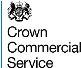 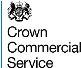 OFFICIAL Contract Change Notice  v1.0 01/01/2023  © Crown copyright 2021 Page 1 of 1 CHANGE CONTROL NOTICE (CCN) CHANGE CONTROL NOTICE (CCN) CHANGE CONTROL NOTICE (CCN) CHANGE CONTROL NOTICE (CCN) Contract Title: Contract for The Provision of Office Stationery and Electronic Office Supplies – Banner Contract CCOU1A10-2 Contract for The Provision of Office Stationery and Electronic Office Supplies – Banner Contract CCOU1A10-2 Contract for The Provision of Office Stationery and Electronic Office Supplies – Banner Contract CCOU1A10-2 Contract Reference: CCOU21A03-2 Contract Change Number: 1  Date CCN issued: 01/01/2023 Date Change Effective from:  01/01/2023Between: The REDACTED TEXT under FOIA Section 40, Personal Information (The Customer) and REDACTED TEXT under FOIA Section 40, Personal Information (The Supplier) The Contract is varied as follows: The contract was for a 12-month period with the option to extend for 2 x 12 months (2 + 1 + 1). The Contracting Authority wish to use one of the inclusive 12-month extension so the new end date will be 31st December 2023. There will be no change to the Total Contract Value; £400,000 excluding VATWords and expressions in this Change Control Notice shall have the meanings given to them in the Contract. The Contract, including any previous Contract changes, authorised in writing by both Parties, shall remain effective and unaltered except as amended by this Change Control Notice. Between: The REDACTED TEXT under FOIA Section 40, Personal Information (The Customer) and REDACTED TEXT under FOIA Section 40, Personal Information (The Supplier) The Contract is varied as follows: The contract was for a 12-month period with the option to extend for 2 x 12 months (2 + 1 + 1). The Contracting Authority wish to use one of the inclusive 12-month extension so the new end date will be 31st December 2023. There will be no change to the Total Contract Value; £400,000 excluding VATWords and expressions in this Change Control Notice shall have the meanings given to them in the Contract. The Contract, including any previous Contract changes, authorised in writing by both Parties, shall remain effective and unaltered except as amended by this Change Control Notice. Between: The REDACTED TEXT under FOIA Section 40, Personal Information (The Customer) and REDACTED TEXT under FOIA Section 40, Personal Information (The Supplier) The Contract is varied as follows: The contract was for a 12-month period with the option to extend for 2 x 12 months (2 + 1 + 1). The Contracting Authority wish to use one of the inclusive 12-month extension so the new end date will be 31st December 2023. There will be no change to the Total Contract Value; £400,000 excluding VATWords and expressions in this Change Control Notice shall have the meanings given to them in the Contract. The Contract, including any previous Contract changes, authorised in writing by both Parties, shall remain effective and unaltered except as amended by this Change Control Notice. Between: The REDACTED TEXT under FOIA Section 40, Personal Information (The Customer) and REDACTED TEXT under FOIA Section 40, Personal Information (The Supplier) The Contract is varied as follows: The contract was for a 12-month period with the option to extend for 2 x 12 months (2 + 1 + 1). The Contracting Authority wish to use one of the inclusive 12-month extension so the new end date will be 31st December 2023. There will be no change to the Total Contract Value; £400,000 excluding VATWords and expressions in this Change Control Notice shall have the meanings given to them in the Contract. The Contract, including any previous Contract changes, authorised in writing by both Parties, shall remain effective and unaltered except as amended by this Change Control Notice.    Change authorised to proceed by:  Customer’s representative):                     Signature                       Print Name and Job Title            Date        Change authorised to proceed by:  Customer’s representative):                     Signature                       Print Name and Job Title            Date        Change authorised to proceed by:  Customer’s representative):                     Signature                       Print Name and Job Title            Date        Change authorised to proceed by:  Customer’s representative):                     Signature                       Print Name and Job Title            Date     Authorised for and on behalf of the Supplier:                                                Signature                                          Print Name and Job Title               Date Authorised for and on behalf of the Supplier:                                                Signature                                          Print Name and Job Title               Date Authorised for and on behalf of the Supplier:                                                Signature                                          Print Name and Job Title               Date Authorised for and on behalf of the Supplier:                                                Signature                                          Print Name and Job Title               Date  Authorised for and on behalf of the Customer:                                                 Signature                                        Print Name and Job Title                  Date  Authorised for and on behalf of the Customer:                                                 Signature                                        Print Name and Job Title                  Date  Authorised for and on behalf of the Customer:                                                 Signature                                        Print Name and Job Title                  Date  Authorised for and on behalf of the Customer:                                                 Signature                                        Print Name and Job Title                  Date 